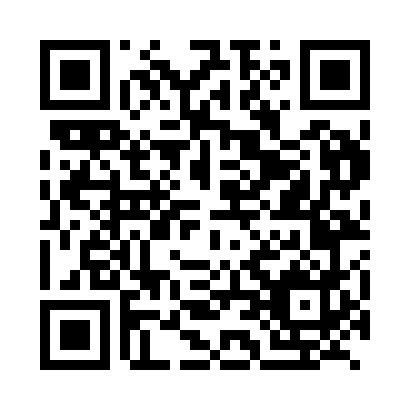 Prayer times for Bartik, SlovakiaWed 1 May 2024 - Fri 31 May 2024High Latitude Method: Angle Based RulePrayer Calculation Method: Muslim World LeagueAsar Calculation Method: HanafiPrayer times provided by https://www.salahtimes.comDateDayFajrSunriseDhuhrAsrMaghribIsha1Wed3:135:2412:415:447:5810:002Thu3:105:2212:415:458:0010:033Fri3:075:2112:405:468:0110:054Sat3:055:1912:405:478:0210:085Sun3:025:1712:405:488:0410:106Mon2:595:1612:405:498:0510:127Tue2:565:1412:405:508:0710:158Wed2:545:1312:405:508:0810:179Thu2:515:1112:405:518:0910:2010Fri2:485:1012:405:528:1110:2211Sat2:455:0912:405:538:1210:2512Sun2:435:0712:405:548:1310:2713Mon2:405:0612:405:548:1510:3014Tue2:375:0412:405:558:1610:3215Wed2:345:0312:405:568:1710:3516Thu2:325:0212:405:578:1910:3717Fri2:295:0112:405:588:2010:4018Sat2:265:0012:405:588:2110:4319Sun2:244:5812:405:598:2210:4520Mon2:234:5712:406:008:2410:4821Tue2:234:5612:406:008:2510:5022Wed2:224:5512:406:018:2610:5023Thu2:224:5412:406:028:2710:5124Fri2:224:5312:416:038:2810:5125Sat2:214:5212:416:038:3010:5226Sun2:214:5112:416:048:3110:5327Mon2:214:5012:416:058:3210:5328Tue2:214:5012:416:058:3310:5429Wed2:204:4912:416:068:3410:5430Thu2:204:4812:416:068:3510:5531Fri2:204:4712:416:078:3610:55